More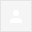 